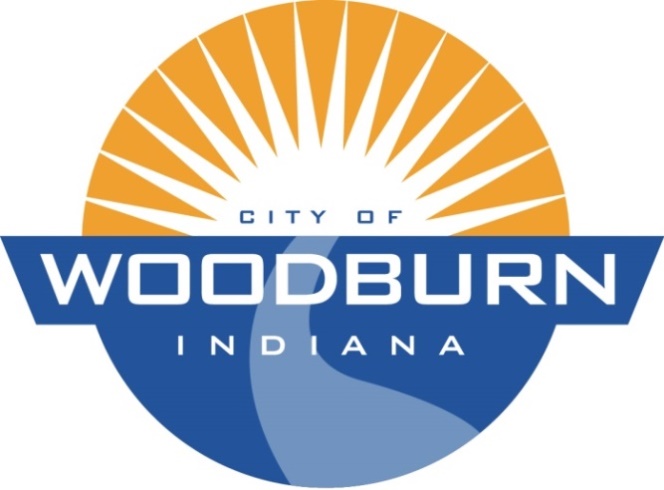 Board of Works and Public Safety:Commencing at 5:30pm under the direction of Mayor Joseph KelseyBoard Members: Kevin Heckley, Mark HoeppnerPolice Chief: Brad ParkerSuperintendent: Ryan WallsClerk-Treasurer/Secretary: Timothy CumminsOld Business:		N/ANew Business:	Adopt Updated Employee Benefits PolicySRF Draw #57* May Occur at a Future MeetingTHE AGENDA FOR THE BOARD OF WORKS AND PUBLIC SAFETYANDTHE AGENDA FOR THE COMMON COUNCILFORMONDAY, OCTOBER 5TH, 2020Common Council:Commencing at 7:00pm under the direction of Mayor Joseph KelseyCouncil Members: Michael Martin, Tonya Thompson, Dean Gerig, Daniel Watts, Michael VoirolPolice Chief: Brad ParkerSuperintendent: Ryan WallsClerk-Treasurer/Secretary: Timothy CumminsOld Business:		Ord. 20-1387 (2021 Budget)Ord. 20-1388 (2021 Elected Salaries)Ord. 20-1389 (2021 Appointed Salaries)*Ord. 20-1390 (Amend Ord. 17-1358)New Business:	Adopt Updated Employee Benefits PolicyDiscuss Halloween Procedures